通知カード返納届三朝町長　様　　年　　月　　日※ 個人番号がわからない場合は、生年月日と性別を記載してください。代理人による届出の場合は、下記に記入してください。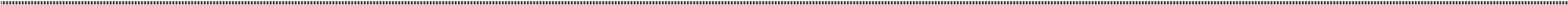 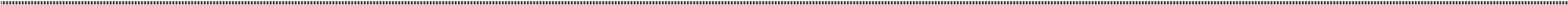 ※事務処理記載欄（参考）個人番号の記載がある場合は、生年月日と性別に加えて、住所の記載も省略することが可能です。